Publicado en  el 08/09/2014 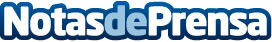 El equipo Formula Student Bizkaia patrocinado por SENER ha sido el mejor de España en la competición de MontmelóEl equipo Formula Student Bizkaia de la Escuela Técnica Superior de Ingeniería (ETSI) de Bilbao, patrocinado por el grupo de ingeniería y tecnología SENER, ha logrado este fin de semana clasificarse como el mejor equipo nacional en la competición Formula Student celebrada en el circuito de Montmeló. En total, el circuito catalán ha acogido este año a 51 equipos formados por 1.200 estudiantes de 13 países.Datos de contacto:SENERNota de prensa publicada en: https://www.notasdeprensa.es/el-equipo-formula-student-bizkaia-patrocinado_1 Categorias: Automovilismo País Vasco Otros Servicios Industria Automotriz http://www.notasdeprensa.es